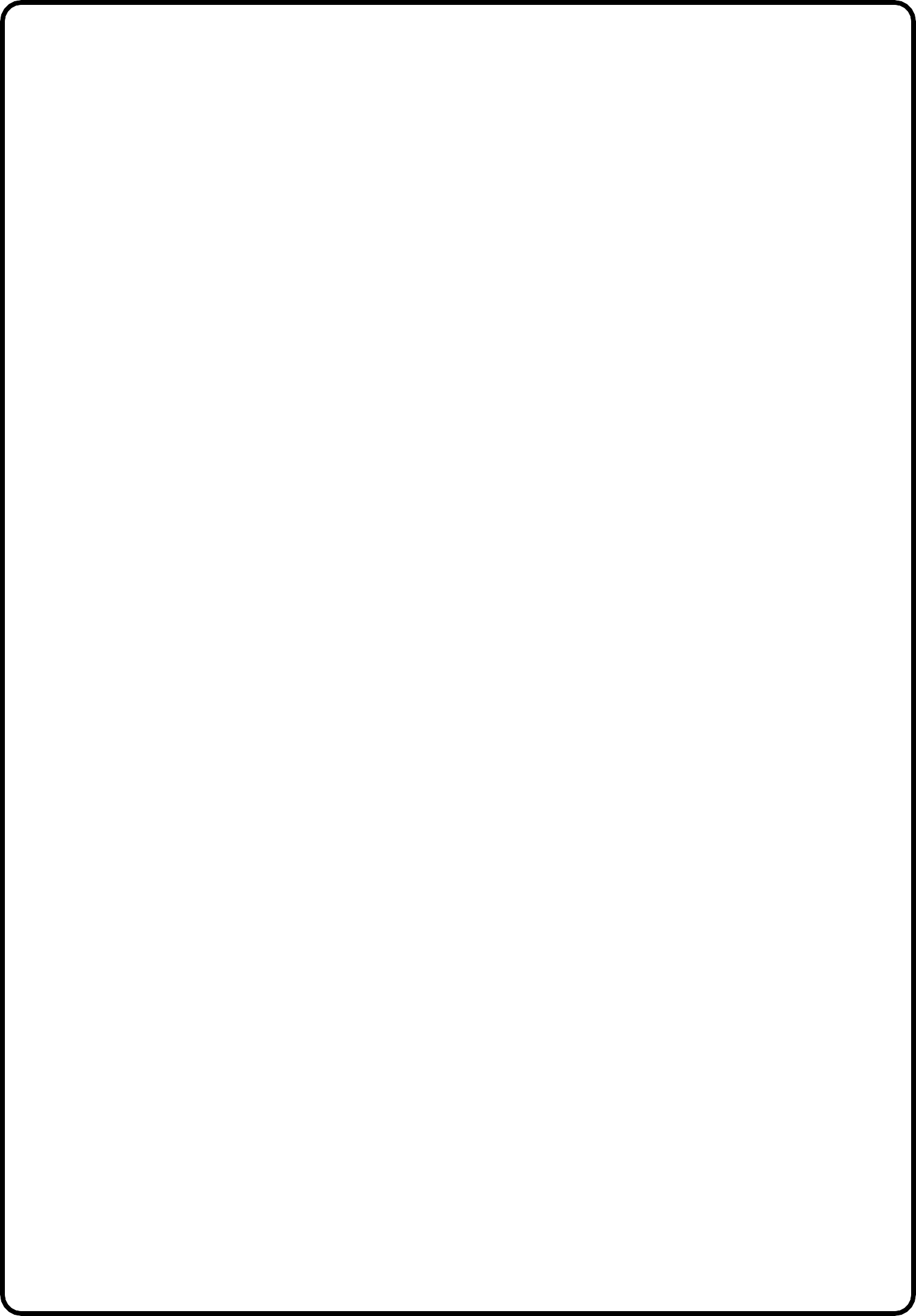 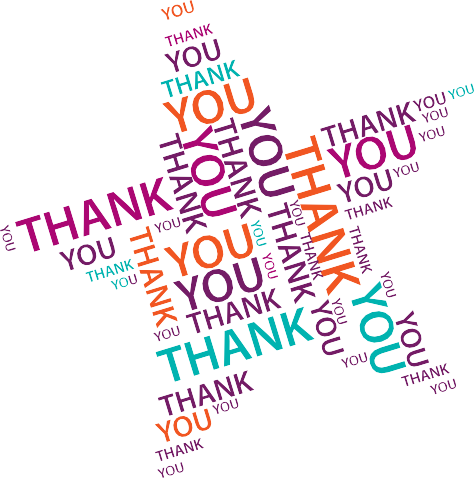 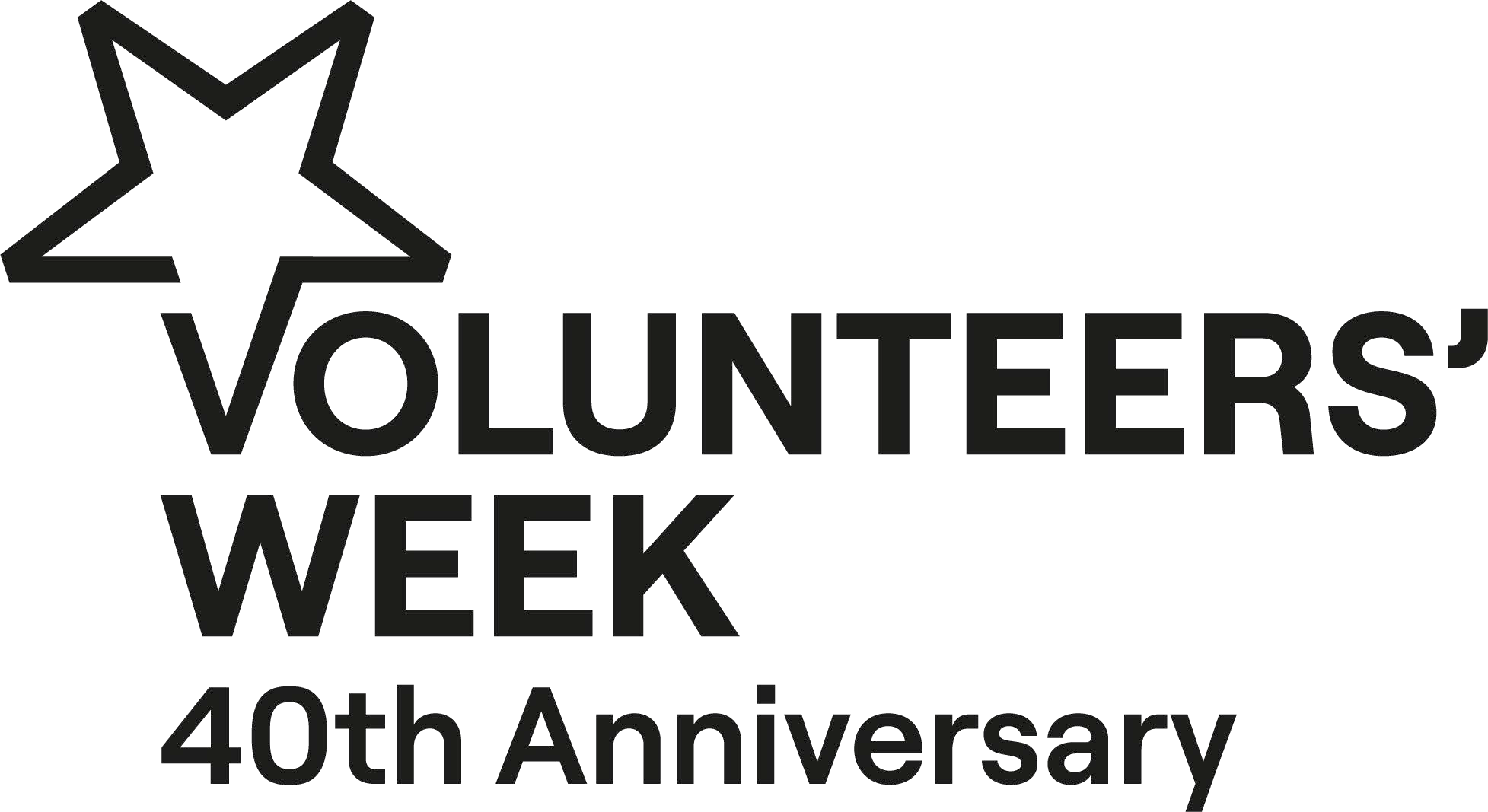 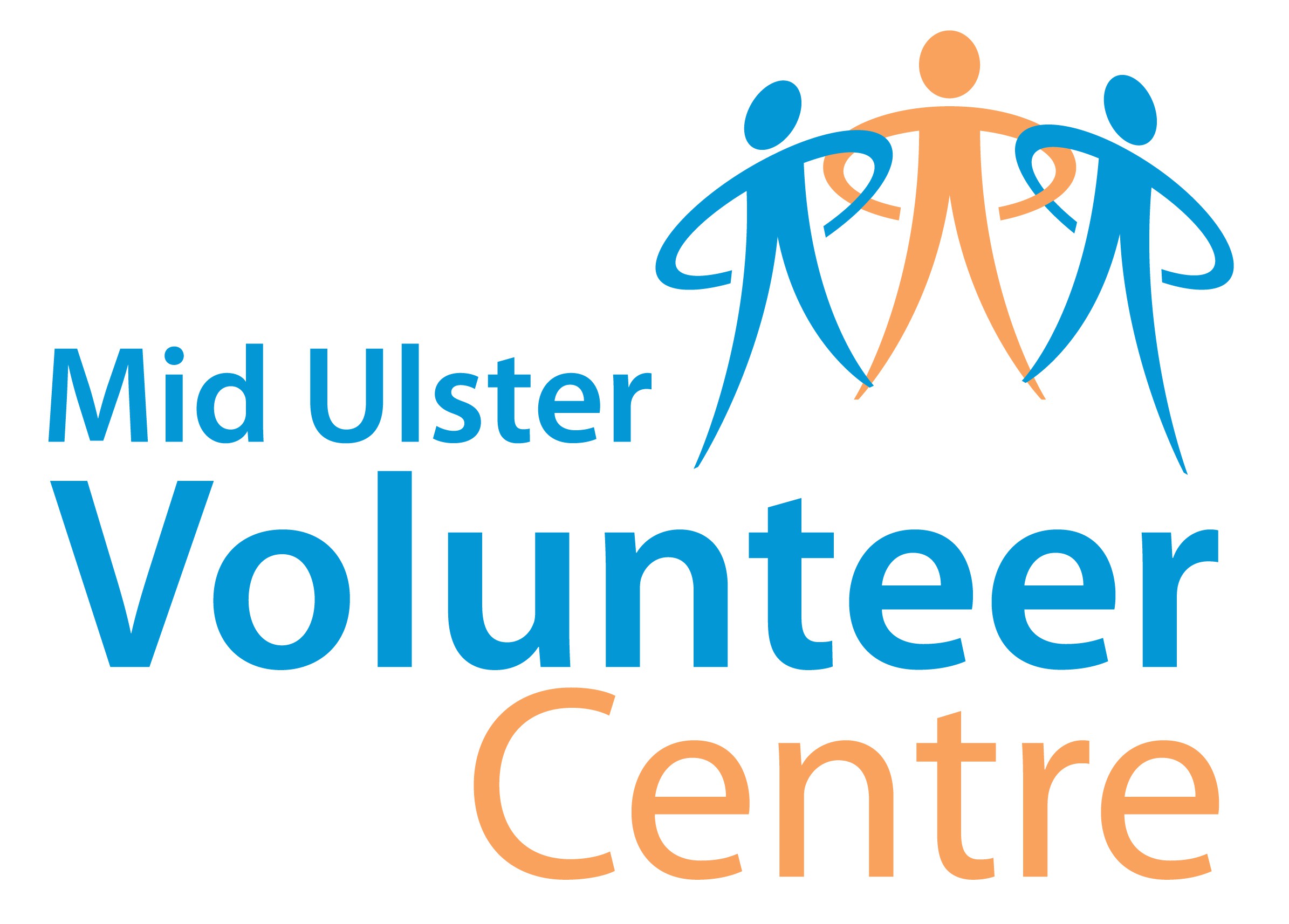 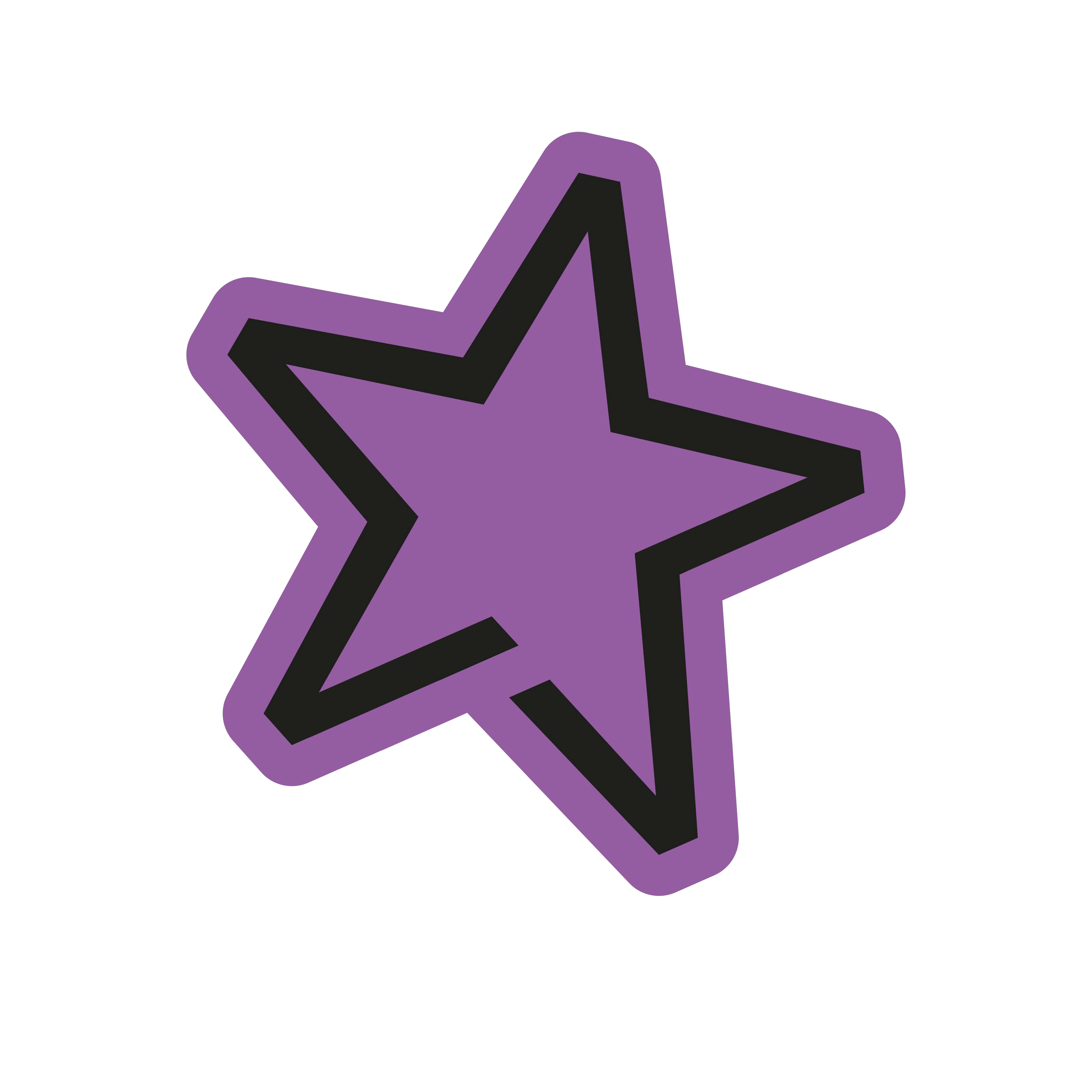 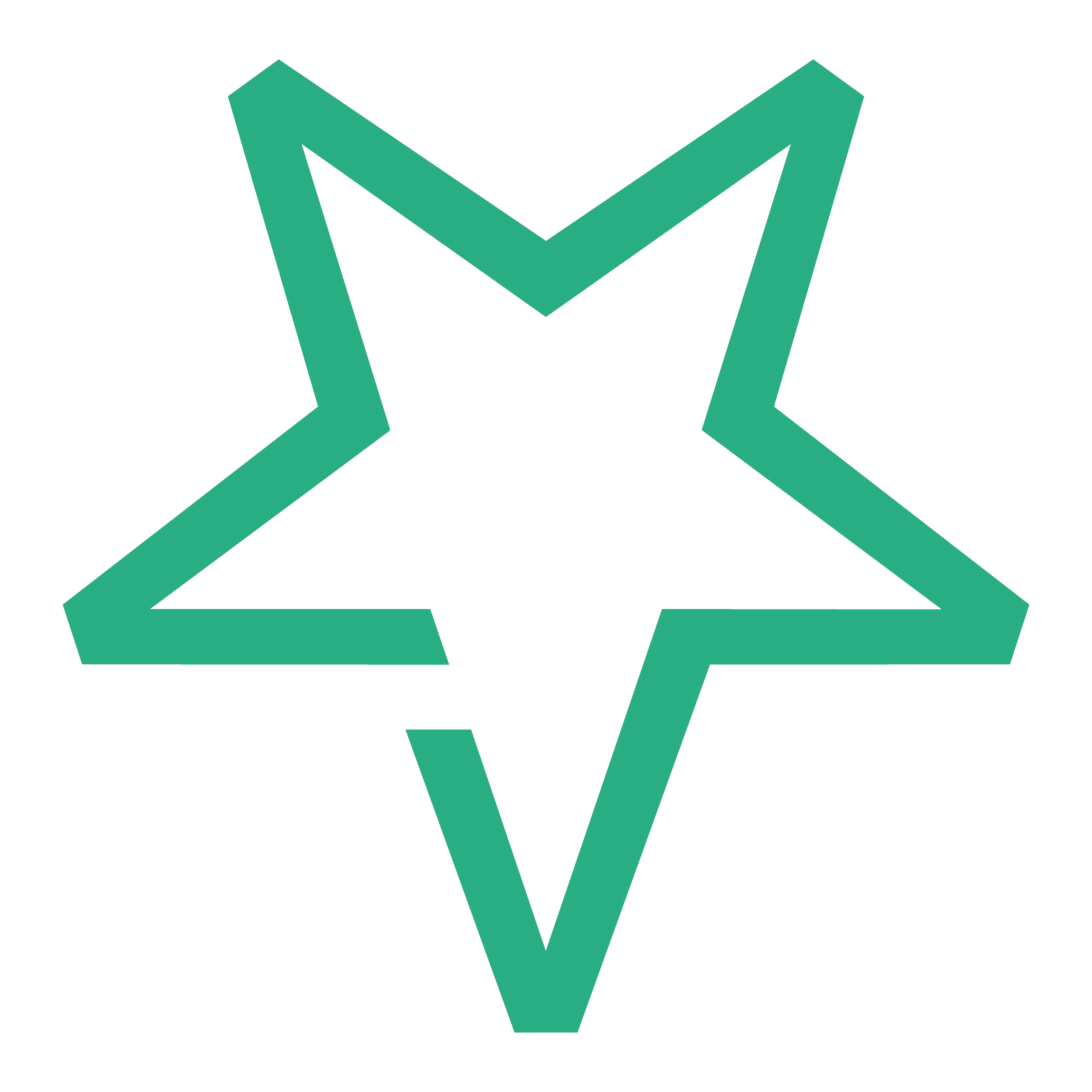 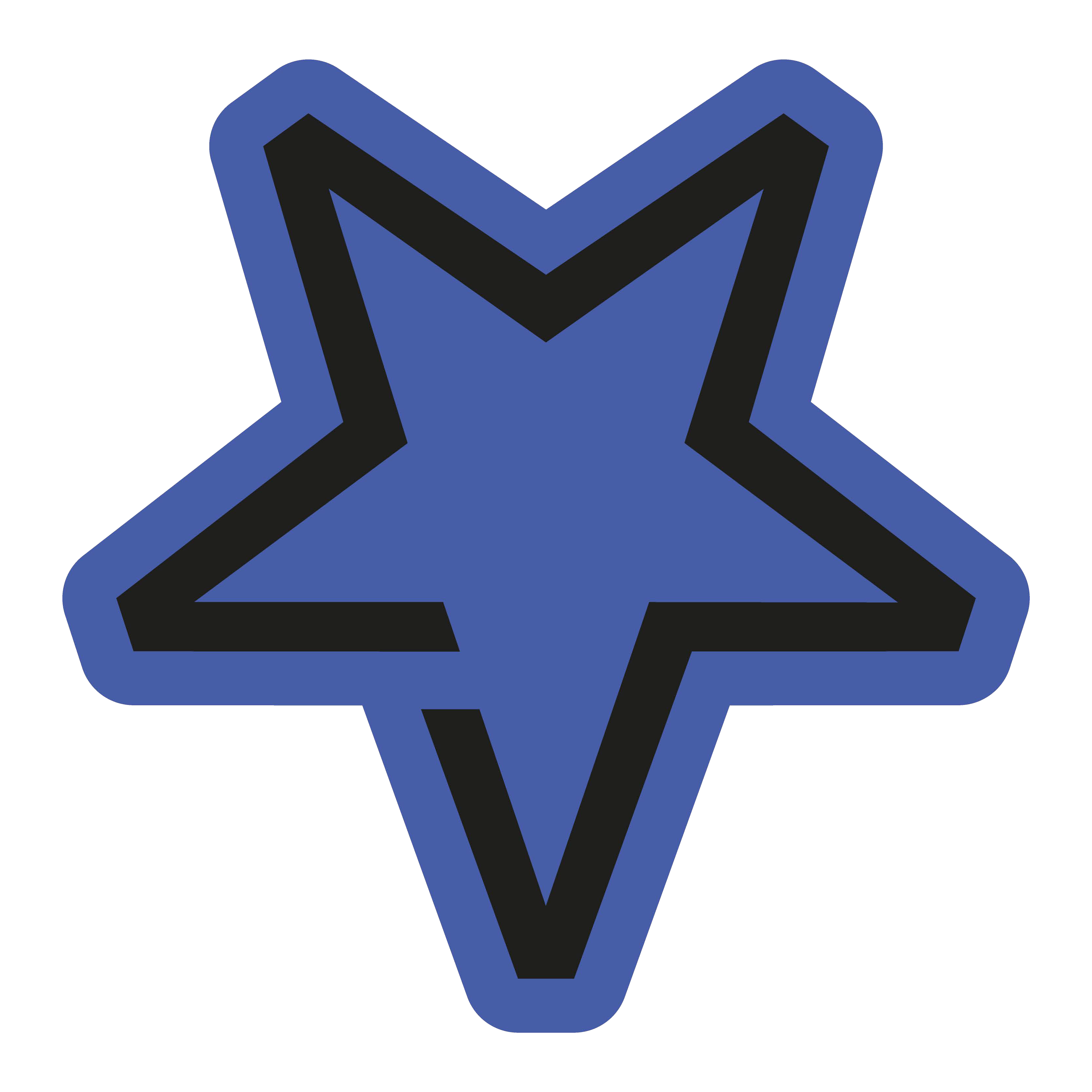 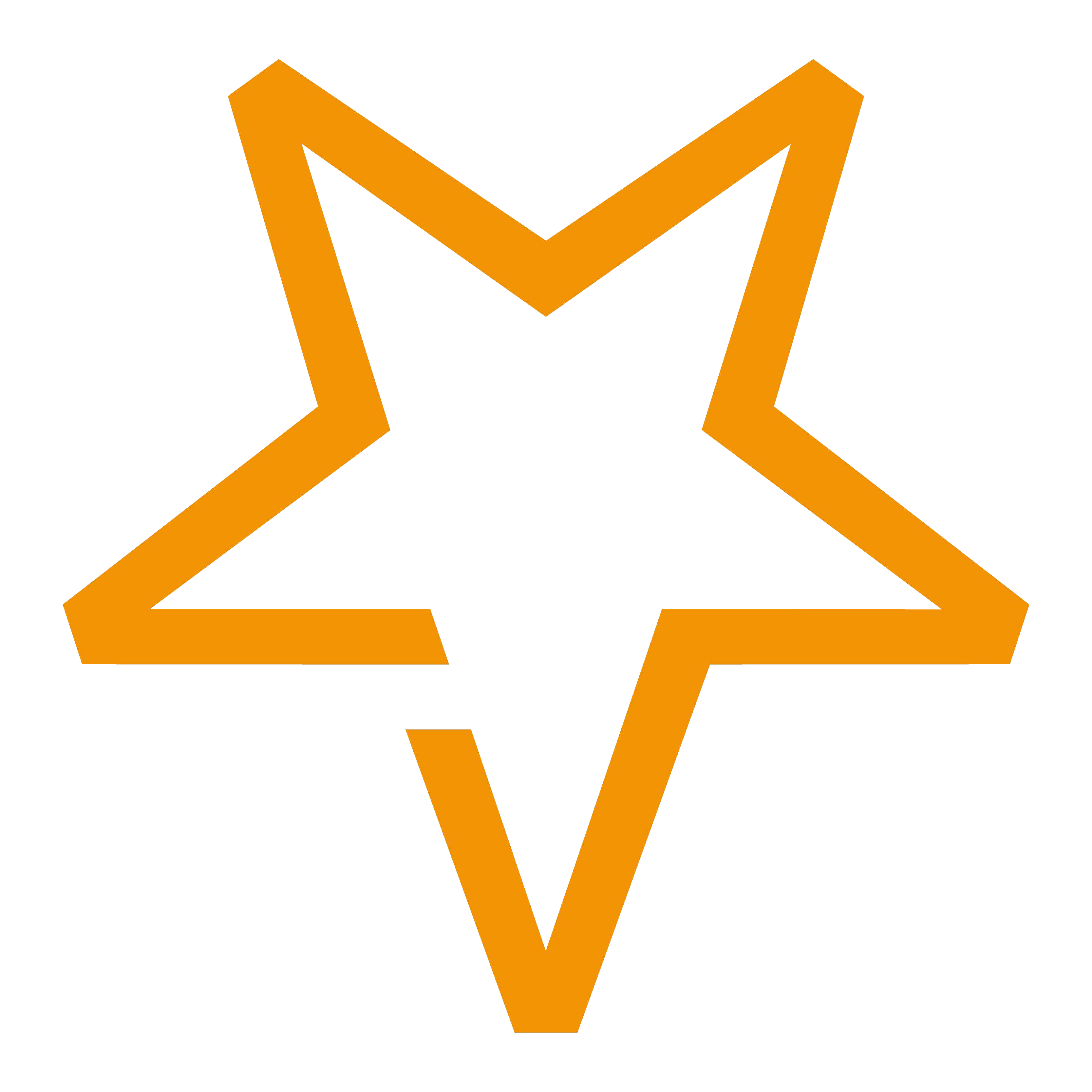 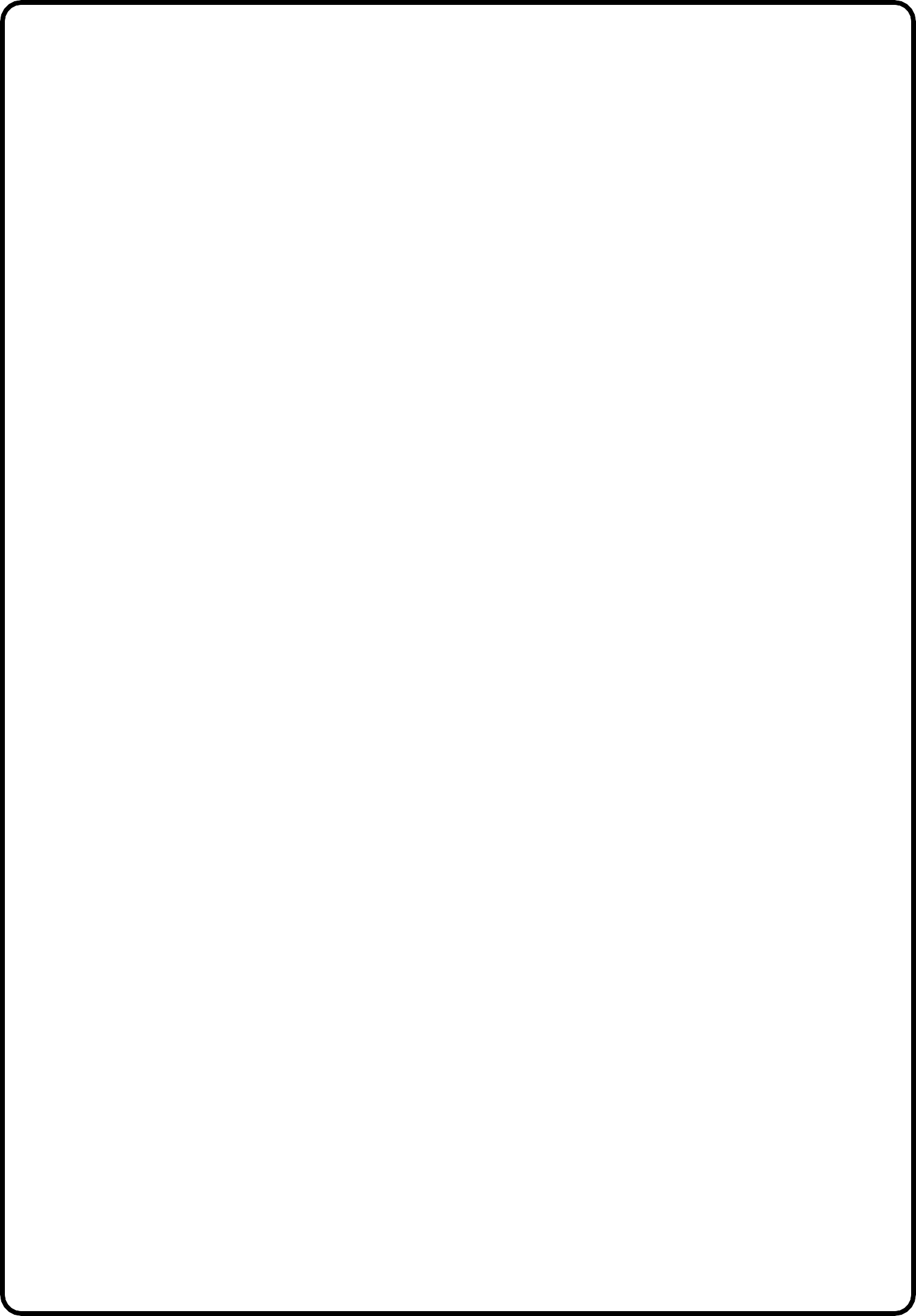 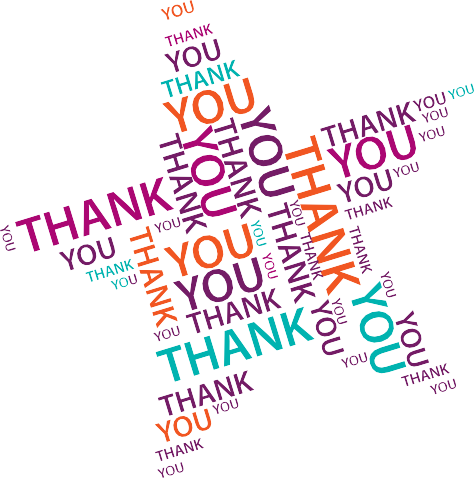 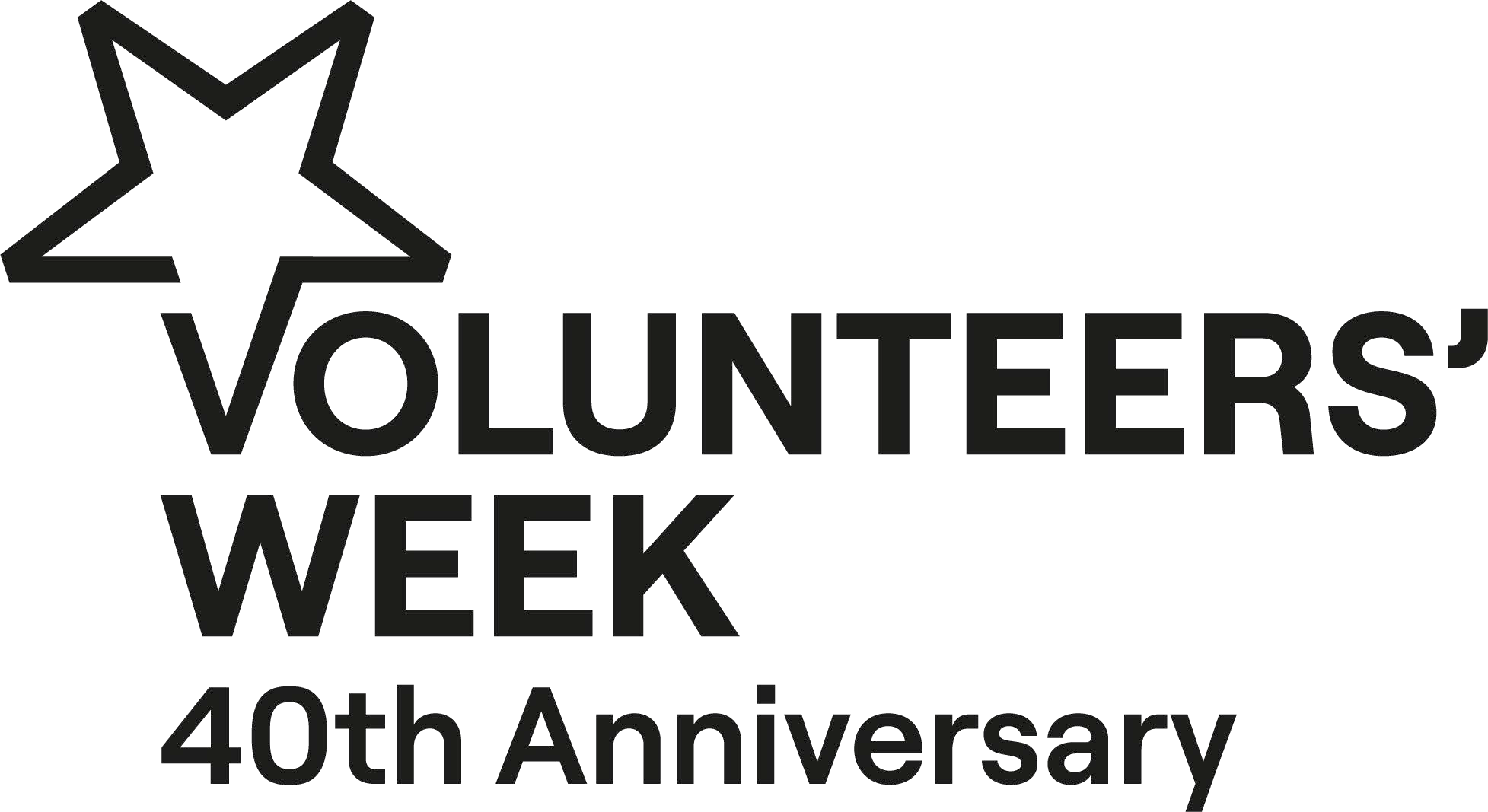 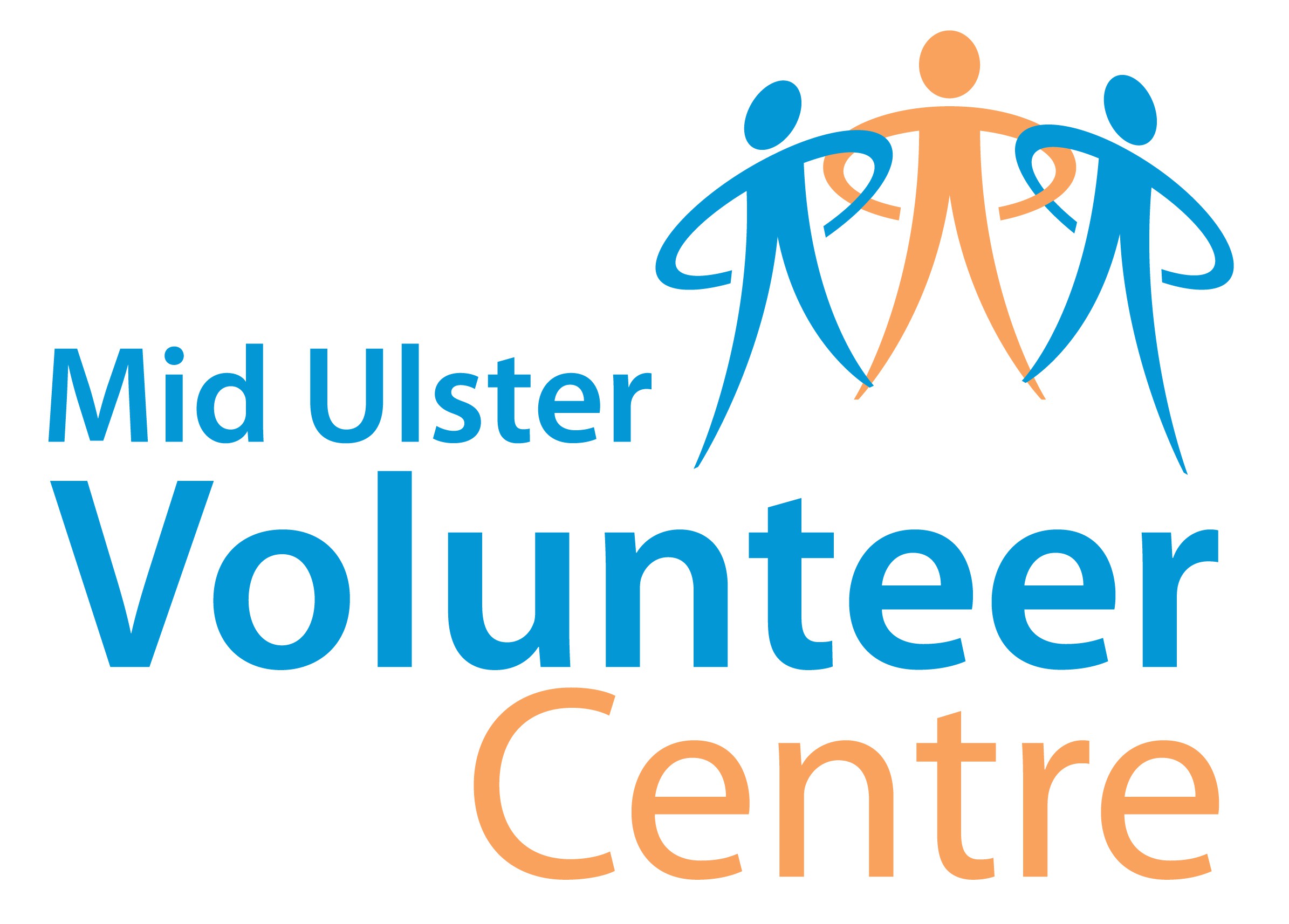 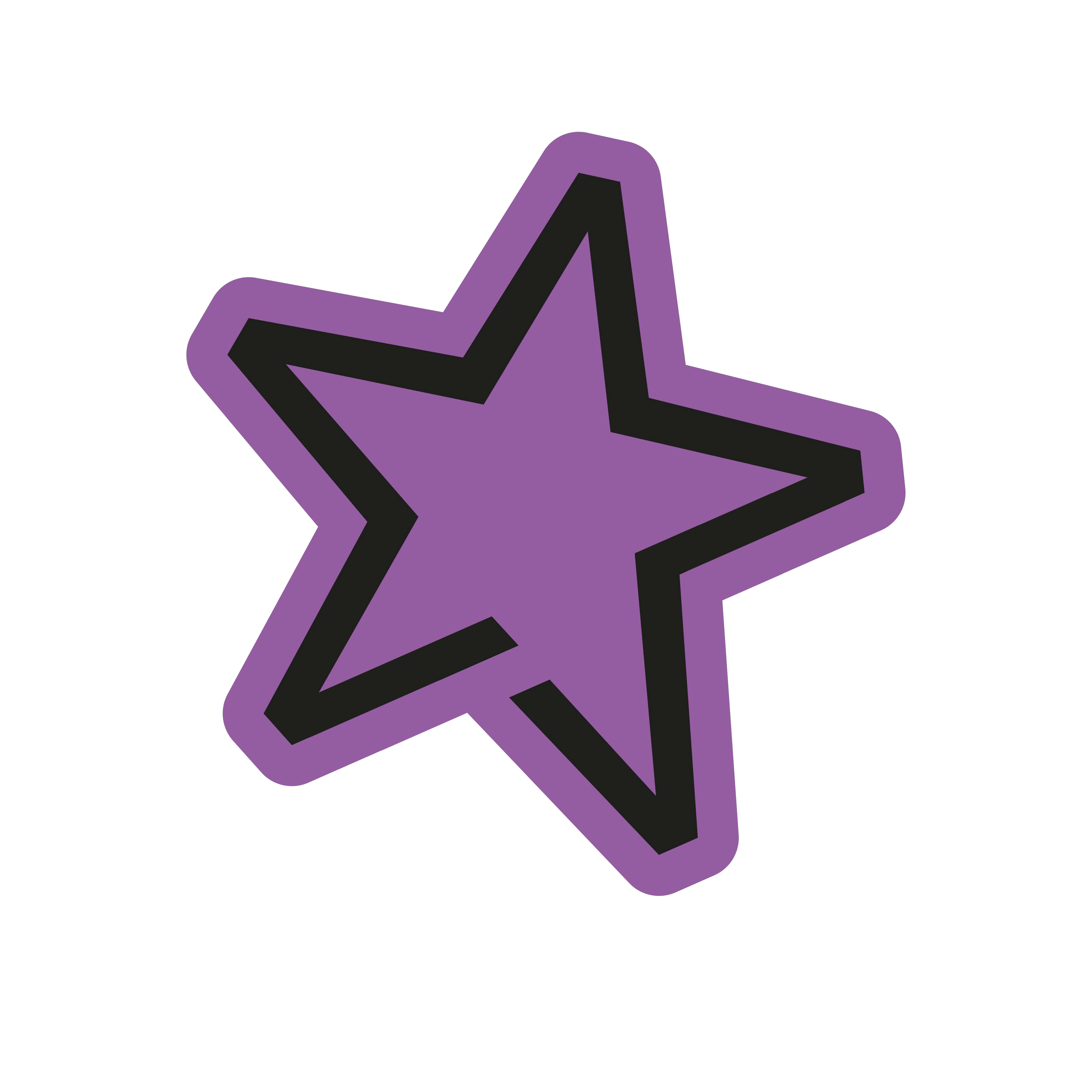 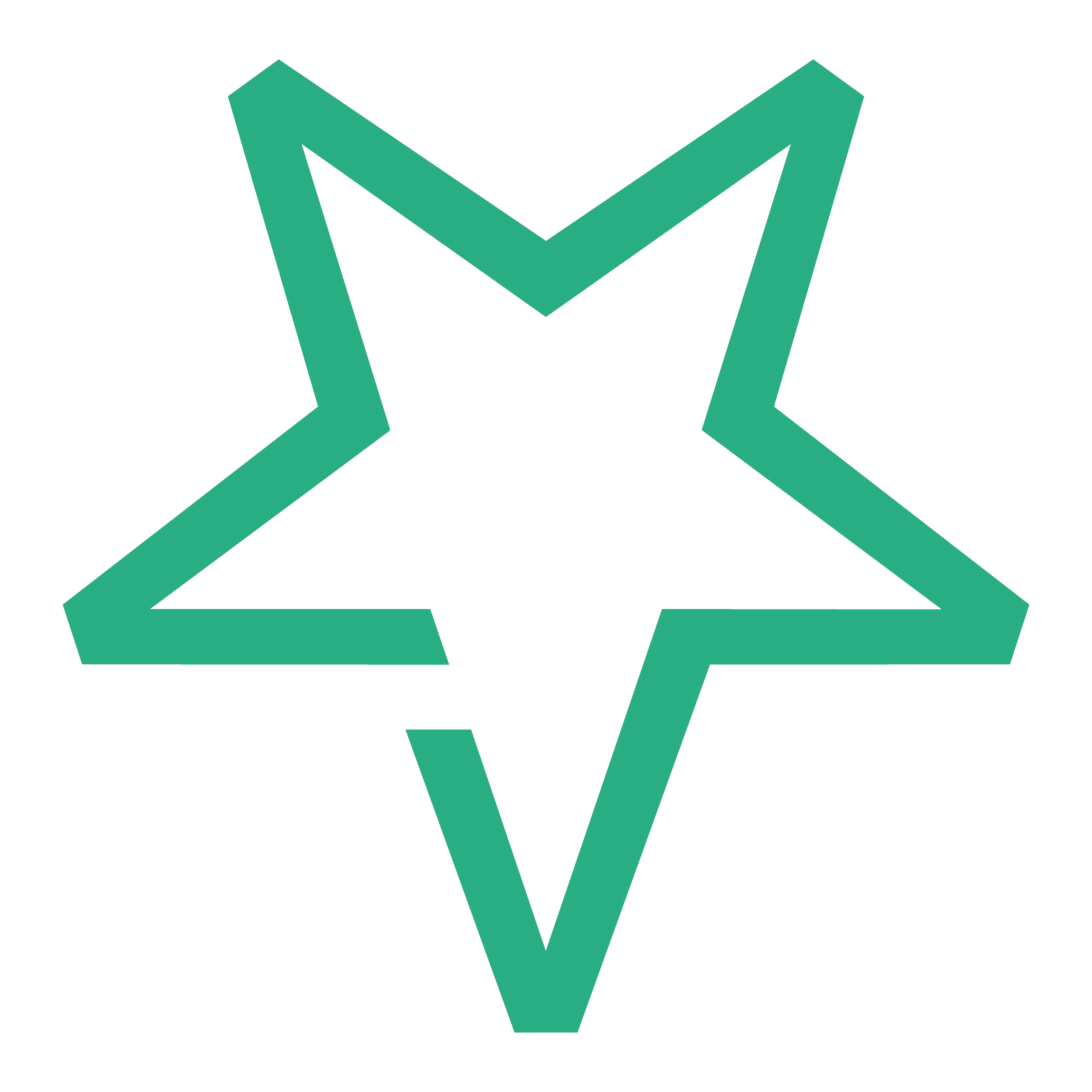 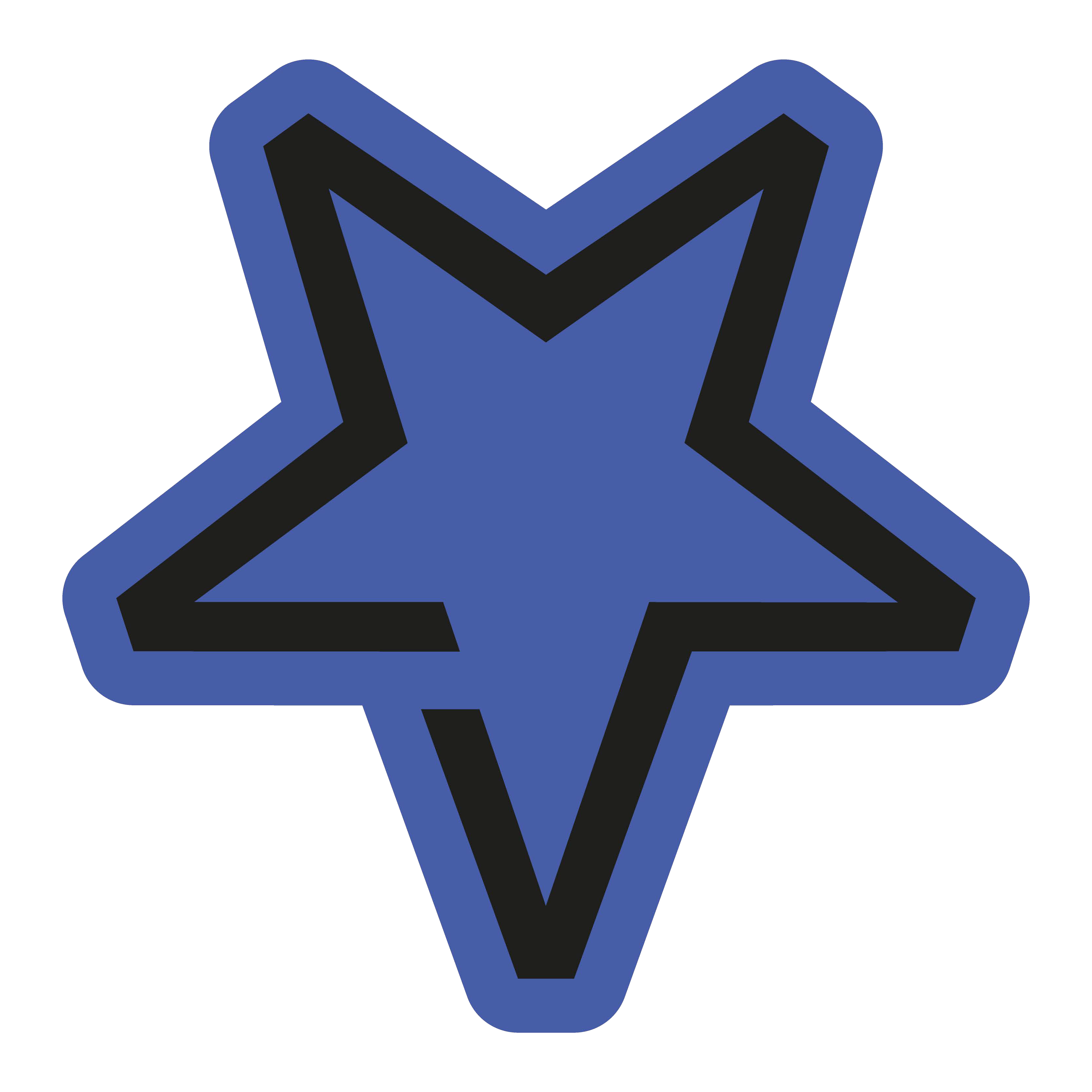 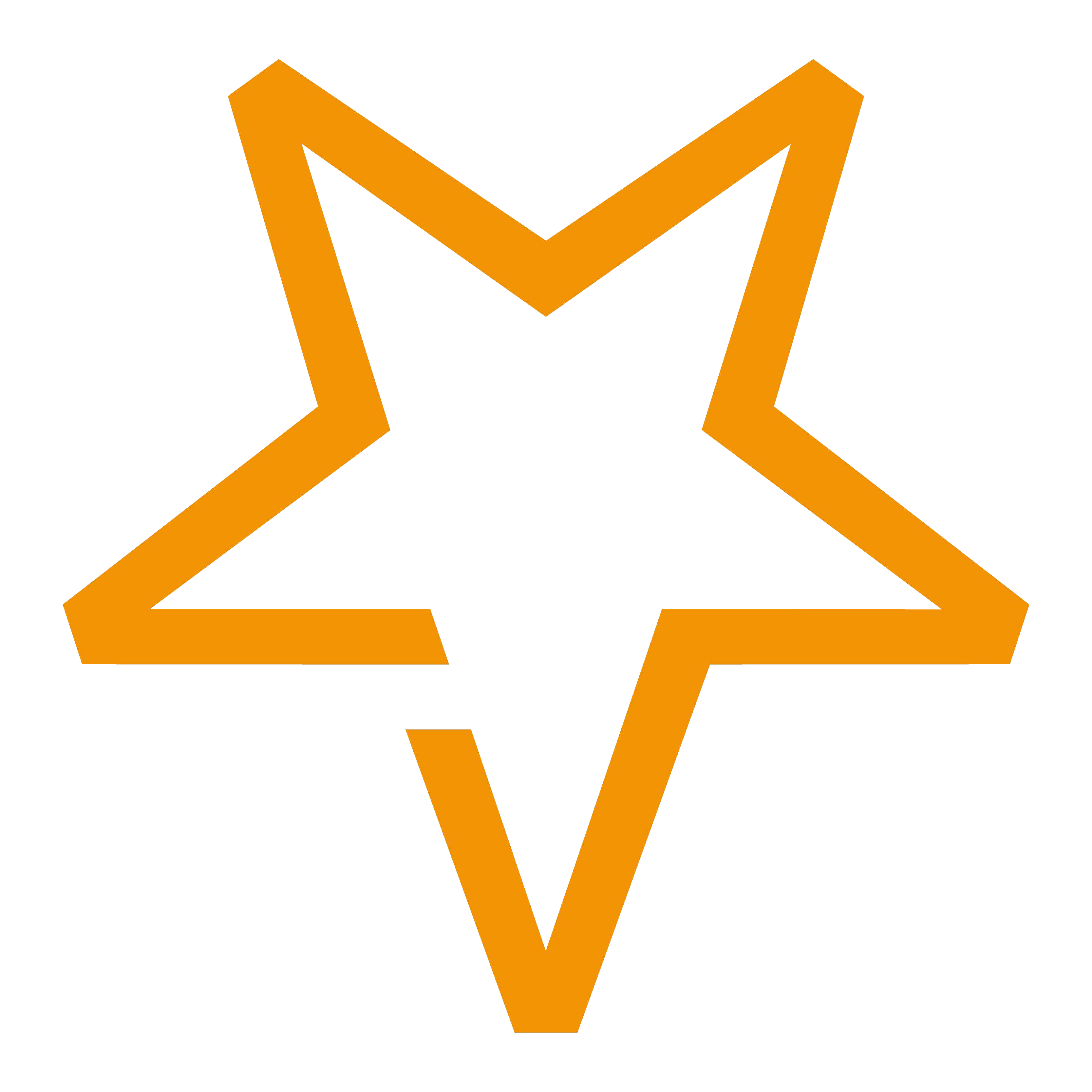 Thank Youfor your contribution and commitment as a volunteer withPresented during Volunteers’ Week3-9 June 2024